                                                                                               1. Пояснительная записка.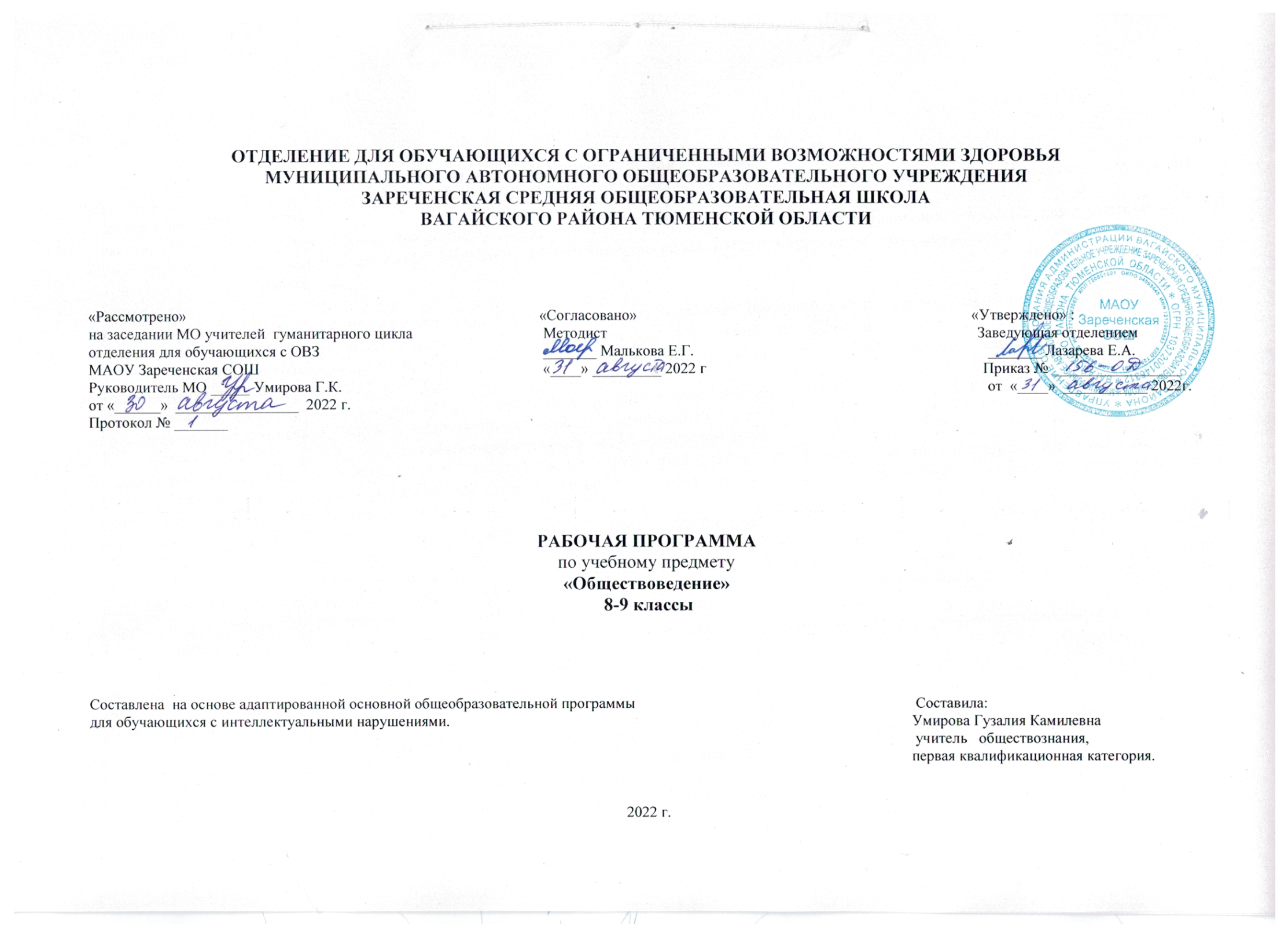 Рабочая  учебная программа  по предмету «Обществоведение» составлена на основе АООП, приказ Министерства образования и науки РФ от 19 декабря  2014г. № 1599.Цель данного курса - создание условий для социальной адаптации учащихся путем повышения их правовой и этической грамотности, создающей основу для безболезненной интеграции в современное общество ребенка через знание своих гражданских обязанностей и умение пользоваться своими правами.
Задачи курса:- Освоение знаний о современной России, основных правах человека и гражданина, правовой и нравственной ответственности.- Овладение умениями и навыками нравственного и социально- гражданского поведения в обществе.- Развитие и коррекция познавательных интересов, социально- гражданского поведения, общеучебных умений и навыков.- Воспитание активной гражданской позиции, любви к своей родине.- Формирование способности и готовности к использованию полученных знаний и умений в повседневной жизни для становления мировоззренческих позиций, культурно- нравственных ценностей, правовой культуры.                                                              2. Общая характеристика учебного предмета.В содержание курса обществоведения для 8-9 кл. включены в доступной форме элементарные сведения о государстве, праве, правах и обязанностях граждан, основных законах нашей страны, что важно для формирования детей с отклонением в интеллектуальном развитии нравственных и правовых норм жизни в обществе.При изучении курса реализуется опора на уже имеющиеся знания воспитанников, учитывается уровень возрастных и познавательных возможностей воспитанников старшей школы. Рабочая программа учитывает особенности познавательной деятельности детей с отклонением в интеллектуальном развитии. Направлена  на всестороннее развитие личности воспитанников, способствует их умственному развитию, обеспечивает гражданское, эстетическое, нравственное воспитание. На уроках обществознания воспитанники  познакомятся с современной политической жизнью страны, получат основы правового и нравственного воспитания.Особое внимание обращено на имеющиеся у воспитанников специфические нарушения. В рабочей программе основными принципами являются:принцип воспитывающей и развивающей направленности обучения; принцип научности и доступности обучения;принцип систематичности и последовательности в обучении;принцип наглядности в обучении;принцип индивидуального и дифференцированного подхода в обучении;	урок сообщения новых знаний (урок первоначального изучения материала);урок формирования и закрепления знаний и умений (практический урок);урок обобщения и систематизации знаний (повторительно-обобщающий урок);урок проверки и оценки знаний, умений и навыков (контрольно-проверочный урок);комбинированный урок.Виды и формы организации учебного процесса:- индивидуальная с учетом  дифференцированного  подхода к обучающемуся;- групповая;- коллективная.Одним из основных методов работы с учащимися при изучении предмета «Обществознание» является беседа, которая позволяет выявить уже имеющиеся у школьников представления по обсуждаемому вопросу, скорректировать и дополнить их, активизировать поисково - познавательную активность, речевую деятельность, внимание школьников.Требования к знаниям и умениям учащихся   Учащиеся должны знать:Что такое государство?Что такое право?Виды правовой ответственности.Что такое правонарушение?Что собой представляет законодательная, исполнительная и судебная власть Российской Федерации.Какие существуют основные конституционные права и обязанности граждан Российской Федерации?Учащиеся должны уметь:Написать просьбу, ходатайство, поручение, заявление, расписку.Оформлять стандартные бланки.Обращаться при необходимости в соответствующие правовые учреждения.Правильно оформить просьбу в органы исполнительной власти.                                                           3. Описание места учебного предмета в учебном плане.      Рабочая программа рассчитана в 8 классе на 34 ч, 1 ч в неделю, 34 учебные недели; в 9 классе  на 34  ч,1 ч в неделю, 34 учебные недели                                                          4. Личностные и предметные результаты освоения учебного предмета.    Для 8кл.  Освоение учебного предмета обеспечивает достижение обучающимися с умственной отсталостью двух видов результатов: личностных и предметных.  В структуре планируемых результатов ведущее место принадлежит личностным результатам, поскольку именно они обеспечивают овладение комплексом социальных (жизненных) компетенций, необходимых для достижения основной цели современного образования ― введения обучающихся с умственной отсталостью в культуру, овладение ими социокультурным опытом.Личностные результаты  включают индивидуально личностные качества и социальные (жизненные) компетенции обучающегося, социально значимые ценностные установки.В ходе изучения предмета обучающиеся получат возможность приобрести следующие личностные результаты:осознание себя как гражданина России;формирование целостного, социально ориентированного взгляда на мир в его органичном единстве природной и социальной частей;овладение         начальными навыками адаптации в динамично изменяющемся и развивающемся мире;способность к осмыслению и дифференциации картины мира, еевременно пространственной организации;способность к осмыслению социального окружения, своего места в нем, принятие соответствующих возрасту ценностей и социальных ролей;принятие и освоение социальной роли обучающегося, формирование и развитие социально значимых мотивов учебной деятельности;развитие навыков сотрудничества с взрослыми и сверстниками в разных социальных ситуациях.Регулятивные действия:- учиться отличать верно, выполненное задание от неверного;- учиться работать по предложенному плану.Коммуникативные действия:- уметь слышать, слушать и понимать собеседника;- правильно выражать свои мысли в речи.Предметные результатыПредметные результаты  включают освоенные обучающимися знания и умения  курса «Обществознание», готовность их применения.В результате изучения курса обществознания, обучающиеся должны овладеть следующими базовыми учебными действиями:Минимальный уровень:знание названия страны, в которой мы живем, государственных символов России;представление о том, что поведение человека в обществе регулируют определенные правила (нормы) и законы;знание о том, что Конституция Российской Федерации является основным законом, по которому мы живем;знаний основных прав и обязанностей гражданина РФ; умение (с помощью педагога) написать заявление, расписку, оформлять стандартные бланки.Достаточный уровень:знание, что такое мораль, право, государство, Конституция, кто такой гражданин;представление о правонарушениях, и видах правовой ответственности;знание, что собой представляет законодательная, исполнительная и судебная власть РФ; знание основных прав и обязанностей гражданина РФ; знание основных терминов (понятий) и их определений; умение написать заявление, расписку, просьбу, ходатайство;умение оформлять стандартные бланки;умение обращаться в соответствующие правовые учреждения;умение проводить поиск информации в разных источниках.                                                    Личностные и предметные результаты освоения учебного предмета   9 класс. В структуре планируемых результатов ведущее место принадлежит личностным результатам, поскольку именно они обеспечивают овладение комплексом социальных (жизненных) компетенций, необходимых для достижения основной цели современного образования ― введения обучающихся с умственной отсталостью в культуру, овладение ими социокультурным опытом.Личностные результаты  включают индивидуально личностные качества и социальные (жизненные) компетенции обучающегося, социально значимые ценностные установки.В ходе изучения предмета обучающиеся получат возможность приобрести следующие личностные результаты:осознание себя как гражданина России;формирование целостного, социально ориентированного взгляда на мир в его органичном единстве природной и социальной частей;овладение         начальными навыками адаптации в динамично изменяющемся и развивающемся мире;способность к осмыслению и дифференциации картины мира, еевременно пространственной организации;способность к осмыслению социального окружения, своего места в нем, принятие соответствующих возрасту ценностей и социальных ролей;принятие и освоение социальной роли обучающегося, формирование и развитие социально значимых мотивов учебной деятельности;развитие навыков сотрудничества с взрослыми и сверстниками в разных социальных ситуациях.Регулятивные действия:- учиться отличать верно, выполненное задание от неверного;- учиться работать по предложенному плану.Коммуникативные действия:- уметь слышать, слушать и понимать собеседника;- правильно выражать свои мысли в речи.Предметные результатыПредметные результаты  включают освоенные обучающимися знания и умения  курса «Обществознание», готовность их применения.В результате изучения курса обществознания, обучающиеся должны овладеть следующими базовыми учебными действиями:Минимальный уровень:знание названия страны, в которой мы живем, государственных символов России;представление о том, что поведение человека в обществе регулируют определенные правила (нормы) и законы;знание о том, что Конституция Российской Федерации является основным законом, по которому мы живем;знаний основных прав и обязанностей гражданина РФ; умение (с помощью педагога) написать заявление, расписку, оформлять стандартные бланки.Достаточный уровень:знание, что такое мораль, право, государство, Конституция, кто такой гражданин;представление о правонарушениях, и видах правовой ответственности;знание, что собой представляет законодательная, исполнительная и судебная власть РФ; знание основных прав и обязанностей гражданина РФ; знание основных терминов (понятий) и их определений; умение написать заявление, расписку, просьбу, ходатайство;умение оформлять стандартные бланки;умение обращаться в соответствующие правовые учреждения.                                                                              5. Содержание учебного предмета.8 класс:Вводный урок  Что мы уже знаем и умеем. Чем мы будем заниматься в новом учебном году. Как добиваться успехов в работе в классе и дома.Глава I. Человек в социальном измерении  Личность. Социальные параметры личности. Индивидуальность человека. Качества сильной личности. Познание человеком мира и самого себя. Самосознание и самооценка. Способности человека. Деятельность человека, её основные формы (труд, игра, учение). Мотивы деятельности. Связь между деятельностью и формированием личности. Знания и умения как условие успешной деятельности. Потребности человека — биологические, социальные, духовные. Индивидуальный характер потребностей. Люди с ограниченными возможностями и особыми потребностями. Духовный мир человека. Мысли и чувства. Привычка к труду. Проблема выбора профессии. Важность взаимопонимания и взаимопомощи.Глава II. Человек среди людей  Человек и ближайшее социальное окружение. Межличностные отношения. Роль чувств в отношениях между людьми. Сотрудничество и соперничество. Солидарность, лояльность, толерантность, взаимопонимание. Социальные группы (большие и малые). Человек в малой группе. Группы формальные и неформальные. Лидеры. Групповые нормы. Общение — форма отношения человека к окружающему миру. Цели общения. Средства общения. Стили общения. Особенности общения со сверстниками, старшими и младшими. Межличностные конфликты, причины их возникновения. Агрессивное поведение. Конструктивное разрешение конфликта. Как победить обиду и установить контакт.Глава III. Нравственные основы жизни  Человек славен добрыми делами. Доброе — значит хорошее. Мораль. Золотое правило морали. Учимся делать добро. Смелость. Страх — защитная реакция человека. Преодоление страха. Смелость и отвага. Противодействие злу. Человечность. Гуманизм — уважение и любовь к людям. Внимание к тем, кто нуждается в поддержке.Заключительные уроки.          9 класс: В содержании учебного материала выделены основные блоки:Права и обязанности гражданина России . Ответственность государства перед гражданами. Конституционные обязанности граждан.Основные конституционные права человека в РФ.Труд и трудовые отношения. Право на труд. Дисциплина труда. Трудовой договор. Трудовые права несовершеннолетних.Собственность и имущественные отношения. Имущественные права и ответственность несовершеннолетних.Роль семьи в жизни человека и общества. Правовые основы семейно-брачных отношений. Домашнее хозяйство. Права ребенка.Социальные права человека. Жилищные права. Право на медицинское обслуживание. Право на социальное обеспечение.Политические права и свободы. Право человека на духовную свободу. Религиозные верования и их место в современном мире. Свобода совести.Право на образование. Самообразование. Куда пойти учиться? Право на доступ к культурным ценностям.                                                      6. Календарно-тематическое планирование 8 класс.                                                                      Календарно-тематическое планирование  9 класс.                                                                                 7.  Материально – техническое обеспечение                                                                   Таблицы, карточки, компьютер, принтер, телевизор.№Тема урока.ЧасыДата проведенияДата проведения№Тема урока.Часыпланфакт1Вводный урок12Человек – личность13Человек – личность14Познай самого себя15Познай самого себя16Познай самого себя17Человек и его деятельность18Человек и его деятельность19Потребности человека110Потребности человека111На пути к жизненному успеху112На пути к жизненному успеху113Человек в социальном измерении114Человек в социальном измерении115Межличностные отношения116Межличностные отношения117Человек в группе118Человек в группе119Общение120Общение121Конфликты в межличностных отношениях1 22Конфликты в межличностных отношениях123«Человек среди людей»124«Человек среди людей»125Человек славен добрыми делами126Человек славен добрыми делами127Будь смелым128Будь смелым129Человек и человечность130Человек и человечность1 31«Нравственные основы жизни»1 32«Нравственные основы жизни»1 33Повторение1 34Повторение1№Тема урока.ЧасыДата проведенияДата проведения№Тема урока.Часыпланфакт1Ответственность государства перед гражданами..12Основные конституционные права человека.13Основы трудового права.14Труд и  трудовые отношения. Право на труд.15Дисциплина труда.16Трудовые права несовершеннолетних.17Перемещения  по работе . Трудовая книжка.18Собственность и имущественные отношения.19Обобщающий урок.110Право на образование111Самообразование.112Культурные права.113Понятие уголовного права114Наиболее опасные преступления115Обобщающий урок.116Уголовная ответственность117Уголовная ответственность118Суд, его назначение.119Правосудие. Прокуратура120Конституционный суд121Правоохранительные органы в стране1 22Правоохранительные органы в стране123Органы внутренних дел124Обобщающий урок.125Основы семейного права. Роль семьи в жизни  человека и общества.126Правовые  основы семейно - брачных  отношений . Этика семейных отношений. Домашнее хозяйство.127Понятие счастливая семья. Дружная семья.128Права ребенка . Декларация прав ребенка.129Социальные права человека. Жилищные права. Несовершеннолетние , как участники  жилищно - правовых отношений.130Право на медицинское  обслуживание . Право на социальное  обеспечение .1 31Политические права и свободы1 32Права человека на духовную  свободу. Право на свободу убеждений.1 33Религиозные верования и их место в современном мире.1 34Обобщающий урок.1